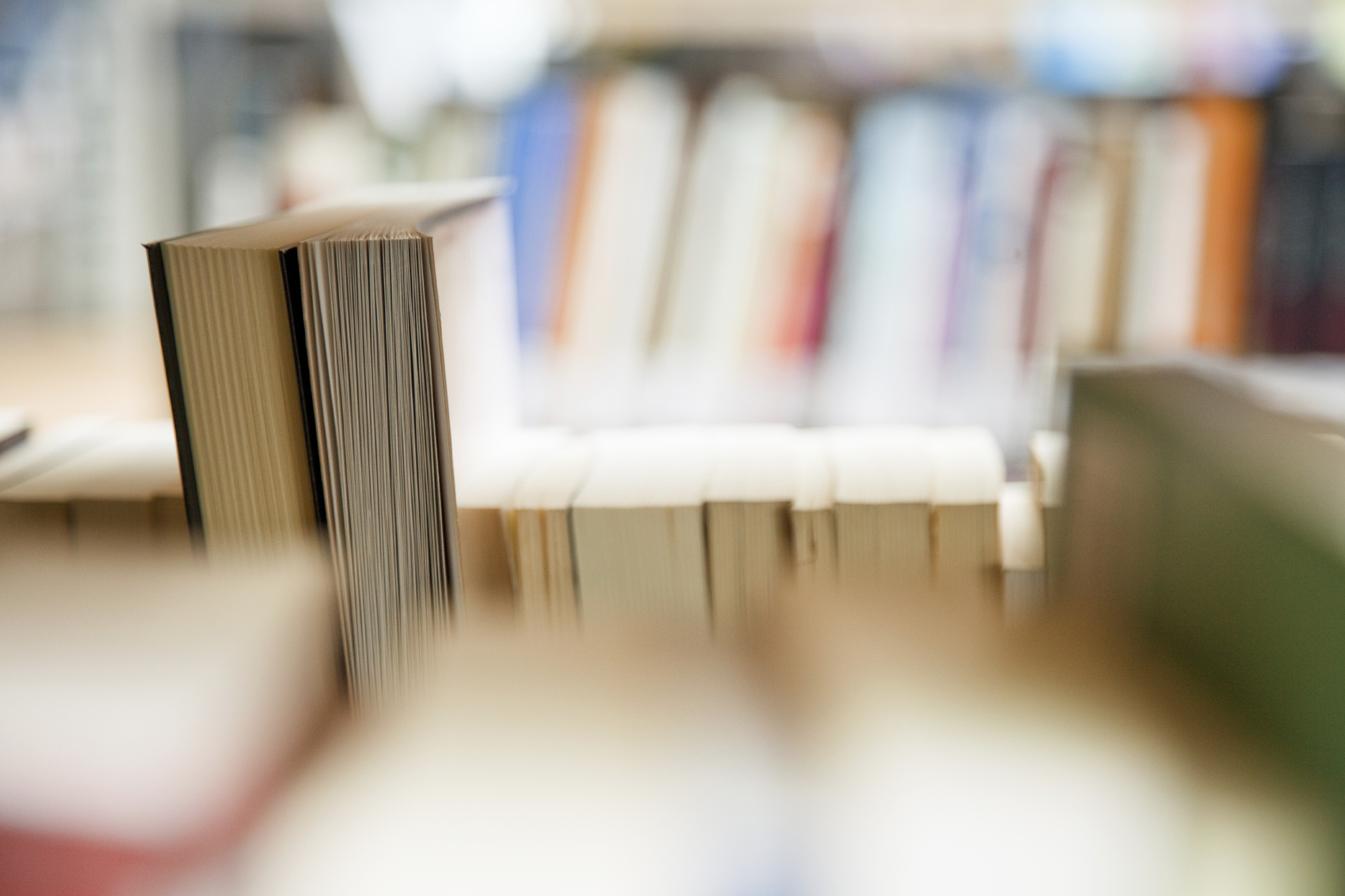 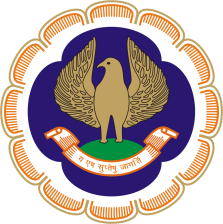 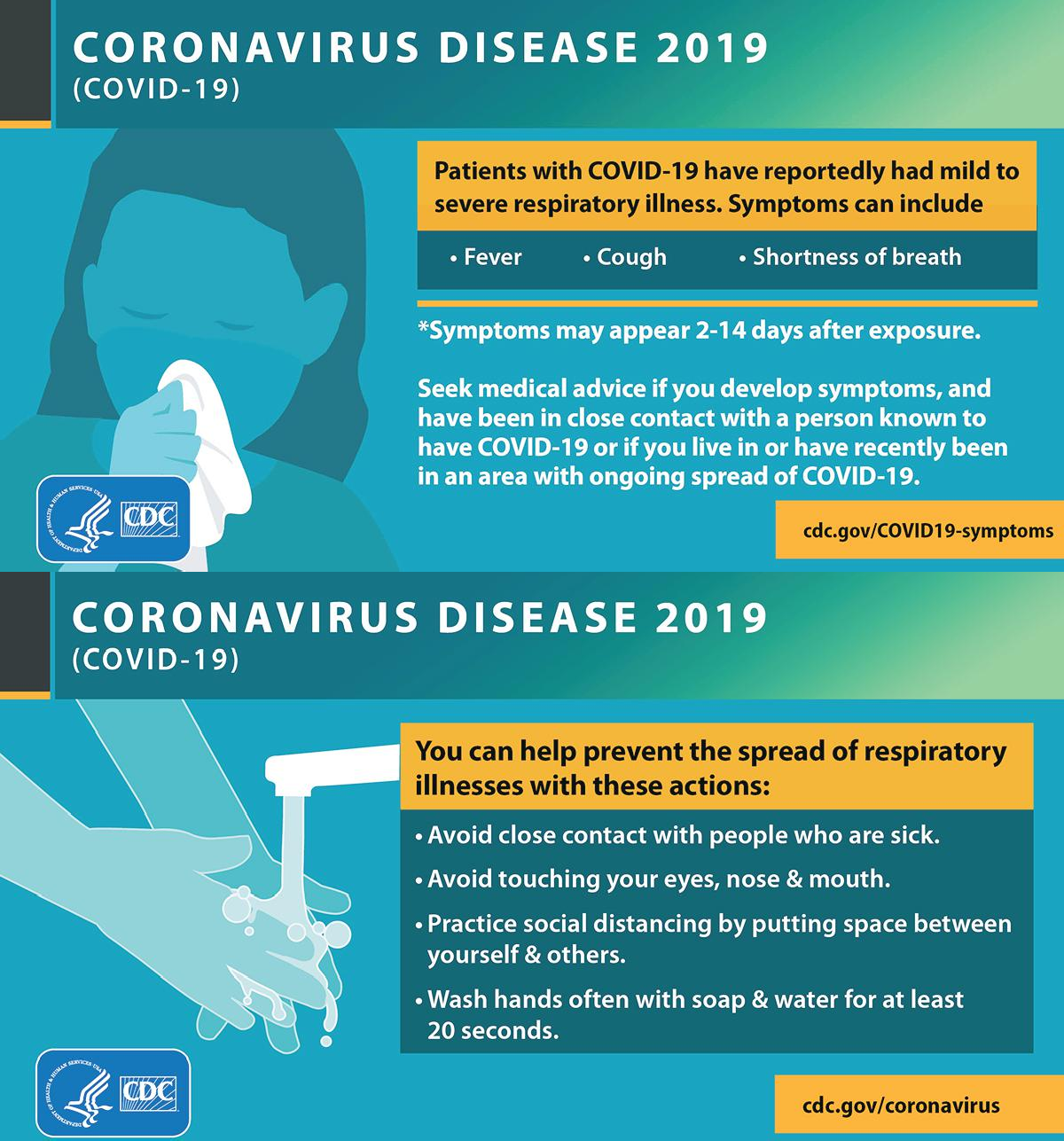 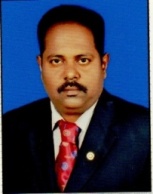 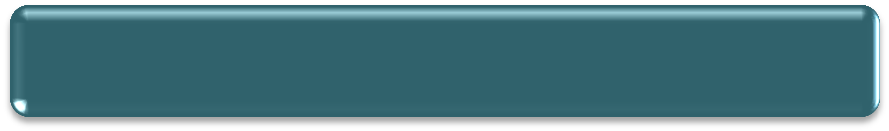 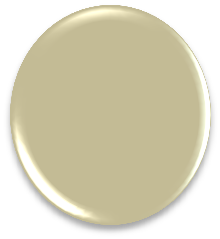 	From Chairman’s Desk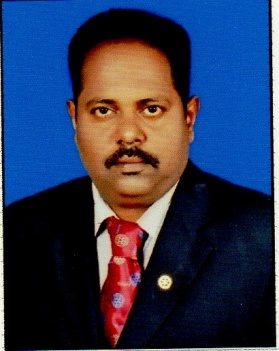 ``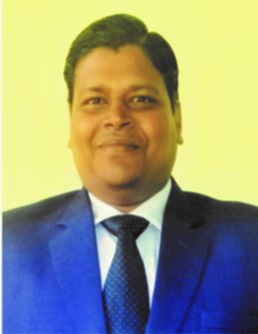 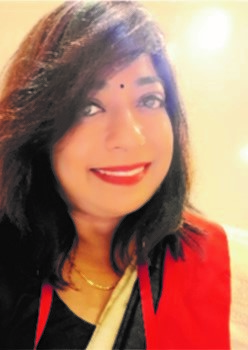 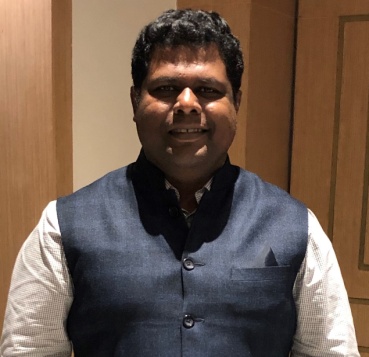 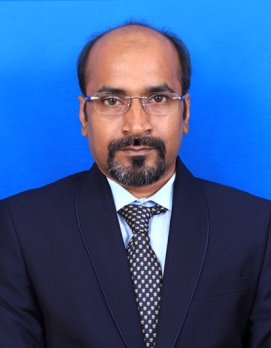 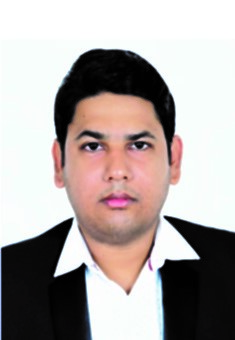 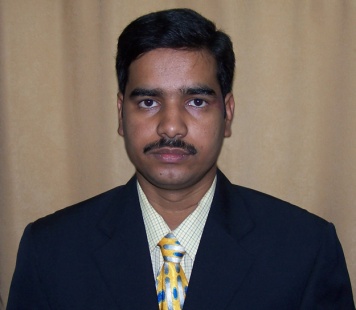 ICAIINCOME TAXGST (GOODS & SERVICES TAX)Company Law	DateDescriptions06-03-2020ICAI Enters into An Arrangement for TP Corporate Database at a Concessional Rate.04-03-2020Guidance Note on Audit of Banks 2020 edition30-03-2020Extension of validity of Peer Review Certificate in the wake of COVID-19 spurt across the country. 20-03-2020Request for Information for comprehensive review of IFRS for SMEs Standard issued by the IASB for comments.30-04-2020Discussion Paper Business Combinations-Disclosures, Goodwill and Impairment issued by the IASB for comments28-04-2020Advisory on Mentioning Fees in Advertisements issued by Members26-04-2020Exposure Draft on Covid-19-Related Rent Concessions (Proposed amendment to IFRS 16, Leases21-04-2020Exposure Draft on Interest Rate Benchmark Reform-Phase 2 (Proposed amendments to IFRS 9, IAS 39, IFRS 7, IFRS 4 and IFRS 16)16-04-2020ICAI invites suggestions/comments from members on Draft Valuers Bill, 2020 by 12.00 Noon on 10th May, 2020.15-04-2020Advisory for Bank Branch Auditors13-04-2020Use of Electronic Signature for Signing Audit Reports and Certificates -NOTIFICATION NO.DATEHIGHLIGHTSNo. 2 OF 202031/03/2020Taxation and Other Laws Relaxation of Certain Provisions Ordinance, 2020Bill No. 26-C of 202023/03/2020Download Finance Bill 2020 as passed by Lok SabhaNotification No. 21/2020-Income Tax / S.O. 1195E.20/03/2020Corrigendum to Form-3 of Direct Tax Vivad se Vishwas Rules, 2020Notification No. 20/2020- Income Tax20/03/2020AO working in Pr. CCIT International Taxation region is jurisdictional AO for equalisation levyNotification No. S.O. 1188E20/03/2020Exemption to Mysore Palace Board- CBDT amends N/No. 33/2019Notification No. 12 of 2020-DGITS19/03/2020Procedure for declaration & undertaking under Vivad se Vishwas RulesF. No. Pr.CCITIntl. Tax/Delhi/VSV/Designated Authority/2019-20/470718/03/2020CBDT notifies ‘designated authority under ‘Direct Tax Vivad Se Vishwas Act, 2020F.No. Pr.CCIT/Hqrs.Coord./Delhi/VSV/Designated Authority/2019-20/1864118/03/2020Designated authority under Direct Tax Vivad Se Vishwas Act, 2020 in DelhiNotification No. F.No. Pr. CCIT/ Lko/ Judi./VSV/Vol.2I/ 2019-2018/03/2020Designated authority under Direct Tax Vivad Se Vishwas Act, 2020 in UPNotification No. 18/2020-Income Tax/S.O. 1129E18/03/2020Direct Tax Vivad Se Vishwas Rules 2020No:-P-11/12/Misc./SST Misuse/2019-Rev. II18/03/2020One-time Relaxation to Employers- ESI contribution- April 19 to Sep 19NO. 3 OF 202017/03/2020President Assents Direct Tax Vivad se Vishwas Act, 2020Notification No. 17-2020-Income Tax- S.O. 1057E13/03/2020Notification No. 17/2020-Income Tax, Dated: 13.03.2020Notification No. 16/2020-Income Tax [S.O. 986E]05/03/2020CBDT notifies Transactions not regarded as transfer U/s. 47viiabdNotification No. 15/2020-Income Tax [G.S.R. 159E]05/03/2020CBDT amends Rule 17C to include investment made by NPCI in its subsidiary companiesNotification No. 14/2020 [S.O. 1009E.]04/03/2020CBDT notifies DTAA with Brunei DarussalamBill No. 29-C of 202004/03/2020Direct Tax Vivad Se Vishwas Bill, 2020 passed by Lok SabhaNotification No. 22/2020-Income Tax /F.No. 505/01/1982-FTD-I (Pt.) [S.O. 1370(E).]24/04/2020CBDT notifies Protocol Between India And AustriaCORRIGENDA to Finance Act 2020- No. 12 of 202015/04/2020Corrigenda to Finance Act, 2020NOTIFICATION NO.DATEHIGHLIGHTSHIGHLIGHTSCircular No. 135/05/2020-GST31/03/2020CBIC Clarification on GST refund related issuesCBIC Clarification on GST refund related issuesNo VAT-1520/CR-34/Taxation-1 and No VAT-1520/CR-35/Taxation-130/03/2020Change in VAT rate on petrol & diesel in Maharashtra WEF 01.04.2020Change in VAT rate on petrol & diesel in Maharashtra WEF 01.04.2020Notification No. 03/2020-Central Tax (Rate)25/03/2020CBIC revises GST rate of matchsticks & telephone setsCBIC revises GST rate of matchsticks & telephone setsNotification No. 02/2020–Central Tax (Rate) [G.S.R. 1209(E).]25/03/2020GST reduced to 5% on MRO services of aircraft with full ITCGST reduced to 5% on MRO services of aircraft with full ITCNotification No. 02/2020–Integrated Tax [G.S.R. 1212(E).]25/03/2020Place of supply for B2B MRO services to be location of recipient: CBICPlace of supply for B2B MRO services to be location of recipient: CBICNotification No. 03/2020-Union territory Tax (Rate) [G.S.R. 218(E)]25/03/2020CBIC revises UTGST rate of Matchsticks & Telephone SetsCBIC revises UTGST rate of Matchsticks & Telephone SetsNotification No. 03/2020-Union Territory Tax (Rate) [G.S.R. 1211(E).]25/03/2020UTGST reduced to 5% on MRO services of aircraft with full ITCUTGST reduced to 5% on MRO services of aircraft with full ITCNotification No. 03/2020-Intergrated Tax (Rate) [G.S.R. 217(E).]25/03/2020CBIC revises IGST rate of Matchsticks & Telephone SetsCBIC revises IGST rate of Matchsticks & Telephone SetsNotification No. 02/2020–Integrated Tax (Rate) [G.S.R. 1210(E).]25/03/2020IGST reduced to 5% on MRO services of aircraft with full ITCIGST reduced to 5% on MRO services of aircraft with full ITCNotification No. 11/2020- Central Tax dated 21.03.2020New GST Compliance for registered corporate debtor under CIRPNew GST Compliance for registered corporate debtor under CIRPNotification No. 29/2020–Central Tax23/03/2020CBIC notifies GSTR-3B with due dates for April 2020 to September 2020CBIC notifies GSTR-3B with due dates for April 2020 to September 2020Notification No. 28/2020-Central Tax [G.S.R. 211(E)]23/03/2020Due date of monthly GSTR-1 for first 6 Months of Year 2020-21Due date of monthly GSTR-1 for first 6 Months of Year 2020-21Notification No. 27/2020-Central Tax [G.S.R. 210(E)]23/03/2020Due date of quarterly GSTR-1 for first 2 quarters of Year 2020-21Due date of quarterly GSTR-1 for first 2 quarters of Year 2020-21Notification No. 26/2020-Central Tax [G.S.R. 209(E)]23/03/2020Due date of Monthly GSTR-3B (July 19 – Sep 19) extended for erstwhile J&K StateDue date of Monthly GSTR-3B (July 19 – Sep 19) extended for erstwhile J&K StateNotification No. 25/2020-Central Tax [G.S.R. 208(E)]23/03/2020Due date of Monthly GSTR-3B (Oct 19 – Feb 20) extended for erstwhile J&K StateDue date of Monthly GSTR-3B (Oct 19 – Feb 20) extended for erstwhile J&K StateNotification No. 24/2020-Central Tax [G.S.R. 207(E)]23/03/2020Due date of Sep-19 QtrGSTR-1 extended for erstwhile J&K StateDue date of Sep-19 QtrGSTR-1 extended for erstwhile J&K StateNotification No. 23/2020–Central Tax23/03/2020Due date of Monthly GSTR-1 (July 19 to Sep 19) extended for erstwhile J&K StateDue date of Monthly GSTR-1 (July 19 to Sep 19) extended for erstwhile J&K StateNotification No. 22/2020-Central Tax [G.S.R. 205(E)]23/03/2020Due date of Monthly GSTR-1 (Oct 19 to Feb 20) extended for erstwhile J&K StateDue date of Monthly GSTR-1 (Oct 19 to Feb 20) extended for erstwhile J&K StateNotification No. 21/2020-Central Tax [G.S.R. 204(E)]23/03/2020Due date to furnish Dec-19 Quarter GSTR-1 extended for erstwhile State of J&KDue date to furnish Dec-19 Quarter GSTR-1 extended for erstwhile State of J&KNotification No. 20/2020-Central Tax [G.S.R. 203(E)]23/03/2020Due date for furnishing GSTR-7 extended for erstwhile State of J&KDue date for furnishing GSTR-7 extended for erstwhile State of J&KNotification No. 19/2020–Central Tax [G.S.R. 202(E)]23/03/2020Persons other than individuals who must do Aadhaar authentication for GST RegistrationPersons other than individuals who must do Aadhaar authentication for GST RegistrationNotification No. 18/2020-Central Tax [G.S.R. 201(E)]23/03/2020Aadhaar number authentication must for GST registration wef 01.04.2020Aadhaar number authentication must for GST registration wef 01.04.2020Notification No. 17/2020-Central Tax [G.S.R. 200(E).]23/03/2020CBIC specifies class of persons exempt from aadhar authenticationCBIC specifies class of persons exempt from aadhar authenticationNo. F.12(46)FD/Tax/2017-PtN-14623/03/2020Reimbursement of SGST to hotels and tour operators in RajasthanReimbursement of SGST to hotels and tour operators in RajasthanNotification No. 16/2020-Central Tax [G.S.R. 199(E).]23/03/2020Central Goods and Services Tax (Third Amendment) Rules, 2020Central Goods and Services Tax (Third Amendment) Rules, 2020Notification No. 15/2020-Central Tax [G.S.R. 198(E)]23/03/202023/03/2020GSTR-9 &GSTR-9C due date extended to 30.06.2020 for FY 2018-19Circular No. 134/04/2020-GST23/03/202023/03/2020Clarification on issues under GST for companies under IBC, 2016Circular No.133/03/2020-GST23/03/202023/03/2020Apportionment of ITC in cases of business reorganizationNotification No. 14/2020–Central Tax [G.S.R. 197(E)]21/03/202021/03/2020Deferment of implementation date of QR CodeNotification No. 13/2020–Central Tax [G.S.R. 196(E)]21/03/202021/03/2020GST E-Invoice exemption & Deferment of implementation date notifiedNotification No. 12/2020–Central Tax [G.S.R. 195(E)]21/03/202021/03/2020Exemption from filing CMP-08 / GSTR-1 if filed GSTR-3B for FY 2019-20Notification No. 11/2020–Central Tax [G.S.R. 194(E)]21/03/202021/03/2020Special GST procedure for corporate debtors undergoing insolvency resolution processNotification No. No. 10/2020–Central Tax [G.S.R. 193(E)]21/03/202021/03/2020Special procedure for Merged UTs of Daman & Diu & Dadra & Nagar HaveliInternal Circular No. 4A of 2020.20/03/202020/03/2020Time barring assessment under Maharashtra VAT Act- Internal InstructionsN/ARequest for not increasing Threshold Limit for GST Annual Return & AuditTrade Circular No. 05 T of 202019/03/202019/03/2020SOP to be followed by exporters- GST RefundTrade Circular No. 04T of 202019/03/202019/03/2020No Late Fees on PT Return for periods up to March 2019 in MaharashtraNotification No. S.O. 1123(E)18/03/202018/03/2020Jammu and Kashmir Reorganisation (Adaptation of Central Laws) Order, 2020Circular No. 132/2/2020 - GST18/03/202018/03/2020GST Appeal in regard to non-constitution of Appellate TribunalTrade Circular No. 03T of 2020.17/03/202017/03/2020MGST-Corona Virus- Avoid Physical Visits at dealers placeD.O.No.06/CH(IC)/202016/03/202016/03/2020Issue Polite reminders for filing of GSTR-3B- CBIC ChairmanNotification No. 09/2020– Central Tax [G.S.R. 179 (E)]16/03/202016/03/2020Govt exempts foreign airlines from furnishing Form GSTR-9CPress Release ID: 160643314/03/202014/03/2020Recommendations of 39th GST Council Meeting on IT RoadmapPress Release ID: 160643214/03/202014/03/2020Changes in GST rates on goods & services in 39th GST Council MeetingPress Release ID: 160643014/03/202014/03/202039th GST Council recommendations on Law & ProceduresPress Release ID: 160641614/03/202014/03/2020Need to bring aviation turbine fuel under GST: Hardeep Singh PuriNA13/03/202013/03/2020No sitting of benches of CESTAT this week, except urgent hearings, due to Corona VirusCircular No. 123/42/2019– GST11/03/202011/03/2020Relevant date of which GSTR-2A is used to calculate Restriction on ITC of 10%Notification No. 08/2020-Central Tax [G.S.R. 147(E).]02/03/202002/03/2020Govt notifies value of supply of lottery for GSTNo. 331-F.T.02/03/202002/03/2020Govt amends West Bengal Sales Tax (Settlement of Dispute) Rules, 1999Trade Circular No. 6T of 202030/04/202030/04/2020Maharashtra PT: Waiver from Late Return Filing FeesNotification No. 37/2020–Central Tax [G.S.R. 266(E)]28/04/202028/04/2020CBIC notifies effective date for Rule 87(13) & Form GST PMT09Notification No. 7/2020-State Tax28/04/202028/04/2020Kerala Flood Cess Return filing dates extended for Feb 20 to May 20D.O.No.12/CH(IC)/202027/04/202027/04/2020DGGI founds case of Non-payment of IGST on free-of-cost import of softwareNotification No. D.O.No.11/CH(IC)/202020/04/202020/04/2020GSTN enabled work from home possible for GST StaffCircular No. 137/07/2020-GST13/04/202013/04/2020Challenges in implementation of GST provisions – CBIC clarifiesD.O.No. 10/CH(IC)/202013/04/202013/04/2020CBIC issues ITC refund under GST of Rs. 2800 crore in 10 daysInstruction No. 2/1/2020-GST09/04/202009/04/2020Implementation of decision to expedite pending GST refund claimsNotification No. 1/2020–Union Territory Tax08/04/202008/04/2020UTGST: Conditional for lowering of interest rate for GSTR3B notifiedNotification No. 3/2020 – Integrated Tax08/04/202008/04/2020CBIC notifies conditional lowering of interest rate for GSTR3BD.O.No. 09/CH(IC)/202006/04/202006/04/2020GST Covid-19 relief package, 7 GST notification IssuedNotification No. 36/2020-Central Tax [G.S.R. 236(E)]03/04/202003/04/2020CBIC extends due date for furnishing GSTR-3B for May 2020 MonthNotification No. 35/2020-Central Tax [G.S.R. 235(E)]03/04/202003/04/2020CBIC extends Due date of GST compliance & validity of e-way billsNotification No. 34/2020-Central Tax [G.S.R. 234(E)]03/04/202003/04/2020Due date to furnish CMP-08 &GSTR-4 extended for March QuarterNotification No. 33/2020-Central Tax [G.S.R. 233(E)]03/04/202003/04/2020Conditional waiver of late fee for delay in furnishing FORM GSTR-1Notification No. 32/2020-Central Tax [G.S.R. 232(E)]03/04/202003/04/2020Conditional waiver of late fee for delay in furnishing FORM GSTR-3BNotification No. 31/2020-Central Tax [G.S.R. 231(E)]03/04/202003/04/2020Lower GST interest Rate only on timely filing of FORM GSTR-3BNotification No. 30/2020-Central Tax [G.S.R. 230(E)]03/04/202003/04/2020GST Composition Scheme for FY 2020-21 can be opted till 30.06.2020Circular No. 136/06/2020-GST03/04/202003/04/2020CBIC Clarifies GST Return due date extension and related issuesNOTIFICATION NO.DATEHIGHLIGHTSGeneral Circular No. 13/202030/03/2020MCA modifies LLP Settlement Scheme 2020General Circular No. 12/202030/03/2020Companies Fresh Start Scheme, 2020NA30/03/2020MCA introduces Companies Fresh Start Scheme 2020 & Revises LLP Settlement Scheme 2020weF. No. CSR-05/1/2020-CSR-MCA28/03/2020Contribution to PM CARES Fund shall qualify as CSR expenditureGeneral Circular No. 11/202024/03/2020COVID-19 – Special relief Measures for Companies & LLPS.O. 1219E24/03/2020MCA defers applicability of CARO 2020 to 1st April 2020 FY 2020-21General Circular No. 10/202023/03/2020Spending of CSR funds for COVID-19 is eligible CSR activity: MCAD.O. No. SecyMCA/COVID-19/1/202019/03/2020Web form CAR- Board meetings with physical presence of directors relaxed -MCANotification No. G.S.R. 186 E.19/03/2020Companies Meetings of Board and its Powers Amendment Rules, 2020Bill No. 88 of 202017/03/2020Govt introduces Companies Amendment Bill, 2020 in Lok SabhaNotification No. S.O. 1060E13/03/2020Constitution of NCLAT Bench at ChennaiNotification No. G.S.R...E13/03/2020Draft Companies CSR Policy Amendment Rules, 2020 for commentsGeneral Circular No. 09/202012/03/2020Last date to file MGT-7 and AOC-4 in J&K& Ladakh extended to 30.06.2020Notification No. G.S.R. 169E12/03/2020Companies Incorporation second Amendment Rules, 2020Notification No. G.S.R. 170E12/03/2020Companies Registration Offices and Fees Second Amendment Rules, 2020General Circular No. 08/202006/03/2020Filing of forms in Registry MCA-21 by IRP or RP or Liquidator- MCA clarifiesNotification No. F. No. Legal-35/3/202006/03/2020Committee to prepare Investigation manual for SFIOGeneral Circular No. 07/202005/03/2020MCA Extend last date of filing of Form NFRA-2 for FY 2018-19Notification No. G.S.R.151E02/03/2020New Exemptions to Government Companies | Companies Act 2013General Circular No. 1/202002/03/2020MCA clarifies on prosecutions for defaults committed by a companyGeneral Circular No. 19/202030/04/2020Last date of filing of Form NFRA-2 extended to 210 days from deployment dateG.S.R. 268 (E)29/04/2020Companies (Appointment and Qualification of Directors) Second Amendment Rules, 2020Notification No. NF-20011/3/202028/04/2020Draft Procedure for Submission of Audit Files to NFRAGeneral Circular No. 18/202021/04/2020Companies allowed to hold AGM till 30.09.2020 whose FY ending on 31.12.2019General Circular No 17/2020 / Press Relase ID No. 161409913/04/2020MCA further clarifies on passing of ordinary & special resolutions- COVID-19General Circular No. 16/202013/04/2020MCA allows filing of IEFF e-forms till 30.09.2020 without additional feesGeneral Circular No. 15/202010/04/2020COVID-19 related FAQs on Corporate Social Responsibility by MCAGeneral Circular No. 14/202008/04/2020MCA allows companies to hold EGMs through VC or OAVM